Sopot, dnia 26.04.2023 r. 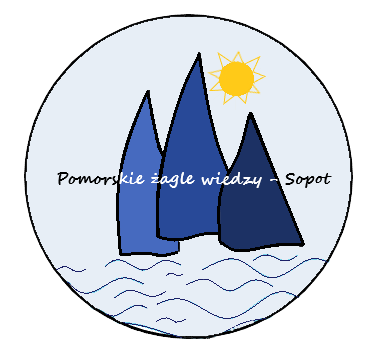 ZAPYTANIE OFERTOWEOrganizacja i przeprowadzenie kursu na patent żeglarza jachtowego w ramach projektu „Pomorskie Żagle wiedzy – Sopot”Nr sprawy: CKU.MK.261.7.2023I.  Zamawiający:Gmina Miasta Sopotu w imieniu i na rzecz, której działa Centrum Kształcenia Ustawicznego z siedzibą przy ul. Kościuszki 22-24 , 81-704 Sopot reprezentowanym przez Dyrektora – Aleksandrę Cięglewicz – Wachowiak.Osoba uprawniona do porozumiewania się z Wykonawcami:Małgorzata Kopacz e-mail: dyrektoradmin@ckusopot.pl Uwaga: oferty (wypełnione formularze ofertowe) Wykonawcy składają w formie pisemnej.II. Przedmiot zamówienia:Kod CPV:główny: 80000000-4 Usługi edukacyjne i szkoleniowedodatkowy: 80413000-2 Usługi szkół nauki żeglowaniaCel zamówienia:  Zdobycie wiedzy i umiejętności praktycznych umożliwiających bezpieczne prowadzenie jachtu żaglowego oraz przystąpienie do egzaminu na patent żeglarza jachtowego uczniów sopockich szkół podstawowych.Przedmiot zamówienia: zorganizowanie i przeprowadzenie kursu na patent żeglarza jachtowego dla uczniów sopockich szkół podstawowych w ramach projektu „Pomorskie żagle Wiedzy – Sopot”. W ramach przedmiotu zamówienia Wykonawca zobowiązany będzie do:przeprowadzenia kursu przygotowującego do egzaminu na patent żeglarza jachtowego dla nie mniej niż 7 uczniów i nie więcej niż 30 uczniów składającego się z zajęć teoretycznych w ilości min. 15 godz./1 uczestnika kursu oraz zajęć praktycznych na wodzie w ilości min. 30 godz./1 uczestnika kursu wraz z zapewnieniem:pomieszczenia dostosowanego do prowadzenia takich kursów (którym dysponuje Wykonawca), spełniającego wymogi w zakresie ochrony p.poż. i warunków higieniczno – sanitarnych, wyposażonego w sprzęt audiowizualny,materiałów dydaktycznych (np. podręcznika), odzwierciedlających aktualny stan wiedzy w zakresie tematyki kursu dla każdego uczestnika kursu na jego własność, -wykwalifikowanej kadry instruktorskiej,sprawnych jednostek pływających (jachtów typu słup o długości kadłuba co najmniej 5,5 m, wyposażonych w silnik zapewniający uzyskanie prędkości nie mniejszej niż 5 km/h i wyposażonych w bieg wsteczny,  w ilości, która zapewni właściwą realizację zajęć praktycznych na wodzie, dostępu do nabrzeża lub pomostu o długości co najmniej 10 m, wyposażonego w sprawne urządzenia cumownicze, wymaganego przepisami zabezpieczenia ratowniczego w trakcie zajęć praktycznych na wodzie, kamizelek ratunkowych zgodnych z obowiązującymi normami,sprawnej motorówki ratowniczej gotowej do natychmiastowego użycia,szatni i sanitariatów,pokrycia wszelkich kosztów związanych organizacją kursu (m.in. opłat portowych, paliwa do jachtów itp.) zapewnienia (opłacenia) uczestnikom kursu ubezpieczenia od następstw nieszczęśliwych wypadków (NNW) powstałych w czasie uczestnictwa w kursie oraz w drodze z i do miejsca kursu,wystawienia dla każdego uczestnika zaświadczeń/certifikatów o ukończeniu kursu, oznaczenia dokumentów związanych z realizacją przedmiotu zamówienia (np. listy obecności), dokumentów, które podaje do  wiadomości publicznej lub przeznacza dla uczestników projektu (np. materiały dydaktyczne, zaświadczenia/certyfikaty ukończenia kursu), wykonania dokumentacji fotograficznej podczas kursu.Miejsce i sposób realizacji zamówienia:Miejsce realizacji kursu: na terenie TrójmiastaWykonawca  będzie zobowiązany podać Zmawiającemu propozycje terminów kursu w wymaganym okresie realizacji zamówienia. Zamawiający zastrzega sobie możliwość wyboru dowolnego terminu kursu spośród terminów zaproponowanych przez Wykonawcę. Zajęcia teoretyczne i praktyczne w ramach kursu nie mogą odbywać się w godzinach lekcyjnych ucznia. Nie dopuszcza się również prowadzenia zajęć teoretycznych w formie e-learningu.W przypadku zajęć teoretycznych uczniowie mogą zostać dołączeni do innej grupy rozpoczynającej kurs na patent żeglarza jachtowego u Wykonawcy.Program kursu:Program kursu musi dotyczyć wiedzy teoretycznej i umiejętności praktycznych wymaganych do uzyskania patentu żeglarza jachtowego wskazanych w Rozporządzenie Ministra Sportu i Turystyki z dnia 9 kwietnia 2013 r. w sprawie uprawiania turystyki wodnej.Termin wykonania zamówienia:Zamawiający wymaga realizacji całości zamówienia w terminie od dnia 15.05.2023 r. do dnia 15.10.2023 r.Kwota na sfinansowanie zamówienia:Zamawiający zamierza przeznaczyć na sfinansowanie  zamówienia: kwotę: 33 000 zł bruttoIII. Warunki udziału w zapytaniu ofertowym:O udzielenie zamówienia może ubiegać się Wykonawca, który: posiada zgodnie z art. 37 a ust. 8  oraz art. 37 b ust. 1 ustawy z dnia 21 grudnia 2000 r. o żegludze śródlądowej status polskiego związku sportowego lub posiada upoważnienie do przeprowadzania egzaminu na patent żeglarski wydane przez ministra właściwego ds. kultury fizycznej. dysponuje lub będzie dysponował co najmniej dwiema (2) sprawnymi jednostkami pływającymi (jachtami typu słup o długości kadłuba co najmniej 5,5 m, wyposażonymi w silnik zapewniający uzyskanie prędkości nie mniejszej niż 5 km/h i wyposażonymi w bieg wsteczny), dysponuje lub będzie dysponował co najmniej dwiema (2) osobami (instruktorami) posiadającymi co najmniej patent żeglarza jachtowego, skierowanymi do realizacji zamówienia, posiadającymi doświadczenie polegające na prowadzeniu zajęć praktycznych na wodzie w ramach kursów na patent żeglarza jachtowego dla dzieci i/lub młodzieży i zrealizowali należycie w ciągu ostatnich czterech  (4) lat przed upływem terminu składania ofert, a jeżeli okres działalności jest krótszy, to w tym okresie co najmniej trzy (3) takie usługi. Warunek musi być spełniony odrębnie przez każdą z osób, skierowanych do realizacji zamówienia  wskazanych przez Wykonawcę w formularzu ofertowym natomiast ocenie podlegać będzie tylko doświadczenie pierwszego i drugiego instruktora wskazanych przez Wykonawcę w formularzu oferty jako instruktorów wiodących w przypadku zajęć praktycznych na wodzie.IV. Kryterium oceny ofert:Przy wyborze oferty Zamawiający kierował się będzie następującym kryteriami i ich wagą:cena brutto oferty – 60 %doświadczenie pierwszego instruktora wiodącego – 20%doświadczenie drugiego instruktora wiodącego – 20%Opis zastosowanych kryteriów:a) w ramach kryterium –  cena brutto, z możliwością uzyskania maksymalnie 60 punktów zastosowany zostanie wzór artmetyczny: gdzie:Pkc - ilość punktów dla kryterium cena Cn   - najniższa cena brutto, W1 – wskaźnik 0,60Cb  - cena brutto badanej ofertyb) w ramach kryterium doświadczenie pierwszego instruktora wiodącego z możliwością uzyskania maksymalnie 20 punktów.Ocenie podlegać będzie doświadczenie pierwszego instruktora wskazanego przez Wykonawcę w formularzu ofertowym jako instruktora wiodącego w przypadku zajęć praktycznych na wodzie nabyte w ciągu ostatnich 4 lat przed upływem terminu składania ofert, a jeśli okres prowadzenia działalności jest krótszy, w tym okresie, wykazane ponad doświadczenie wymagane na potwierdzenie spełnienia warunku udziału w zapytaniu ofertowym.Zamawiający przyzna punkty w sposób następujący:przeprowadzenie 3 usług (warunek udziału w postępowaniu) – 0 pkt.przeprowadzenie od 1 do 2 usług ponad wskazane na potwierdzenie warunku udziału – 10 pkt. przeprowadzenie od 3 do 4 usług ponad wskazane na potwierdzenie warunku udziału – 15 pkt.przeprowadzenie powyżej 4 usług ponad wskazane na potwierdzenie warunku udziału – 20 pkt.Zamawiający oceniał będzie doświadczenie na podstawie wykazu zrealizowanych usług (ponad wymagane na potwierdzenie warunku udziału) - załącznik nr 1 do zapytania ofertowego. UWAGA :Wykonawca powinien mieć na uwadze, iż przedmiotowe kryterium oceny oferty wiąże się z warunkiem udziału w zapytaniu ofertowym, o którym mowa w rozdziale III zapytania ofertowego. Wskazanie powinno pozwolić Zamawiającemu na ocenę oferty w sposób jednoznaczny i precyzyjny. Niejednoznaczne, niepełne lub nieprawidłowe wypełnienie dokumentów mających wykazać doświadczenie instruktora, obciąża Wykonawcę.c) w ramach kryterium doświadczenie drugiego instruktora wiodącego z możliwością uzyskania maksymalnie 20 punktów.Ocenie podlegać będzie doświadczenie drugiego instruktora wskazanego przez Wykonawcę w formularzu ofertowym jako instruktora wiodącego w przypadku zajęć praktycznych na wodzie nabyte w ciągu ostatnich 4 lat przed upływem terminu składania ofert, a jeśli okres prowadzenia działalności jest krótszy, w tym okresie, wykazane ponad doświadczenie wymagane na potwierdzenie spełnienia warunku udziału w zapytaniu ofertowym.Zamawiający przyzna punkty w sposób następujący:przeprowadzenie 3 usług (warunek udziału w postępowaniu) – 0 pkt.przeprowadzenie od 1 do 2 usług ponad wskazane na potwierdzenie warunku udziału – 10 pkt. przeprowadzenie od 3 do 4 usług ponad wskazane na potwierdzenie warunku udziału – 15 pkt.przeprowadzenie powyżej 4 usług ponad wskazane na potwierdzenie warunku udziału – 20 pkt.Zamawiający oceniał będzie doświadczenie na podstawie wykazu zrealizowanych usług (ponad wymagane na potwierdzenie warunku udziału) - załącznik nr 2 do zapytania ofertowego. UWAGA :Wykonawca powinien mieć na uwadze, iż przedmiotowe kryterium oceny oferty wiąże się z warunkiem udziału w zapytaniu ofertowym, o którym mowa w rozdziale III zapytania ofertowego. Wskazanie powinno pozwolić Zamawiającemu na ocenę oferty w sposób jednoznaczny i precyzyjny. Niejednoznaczne, niepełne lub nieprawidłowe wypełnienie dokumentów mających wykazać doświadczenie instruktora, obciąża Wykonawcę.Zamawiający udzieli zamówienia Wykonawcy którego oferta uzyska najwyższa ilość punktów ze wszystkich kryteriów. IV. Sposób przygotowania oferty:1. Zamawiający na ten moment nie jest w stanie podać konkretnej liczby uczestników kursu na patent żeglarza jachtowego i podaje przedział liczbowy uczestników od minimalnie 7 uczniów do maksymalnie 30 uczniów. Ostateczna Liczba uczestników będzie znana dopiero po zamknięciu rekrutacji na kurs jednakże nie później niż na dwa (2) tygodnie przed rozpoczęciem kursu.  Zatem na potrzeby niniejszego zapytania ofertowego Wykonawca w formularzu ofertowym podaje cenę brutto za jednego (1) uczestnika kursu, która musi obejmować:- wszelkie koszty wynikające z obowiązków Wykonawcy w zakresie realizacji zamówienia, o których mowa w opisie przedmiotu zamówienia, - koszt wynagrodzenia kadry instruktorskiej,- inne koszty towarzyszące realizacji zamówienia (np. dojazdy, noclegi) 2. Podana w formularzu cena brutto za jednego (1) uczestnika kursu jest jednym z kryteriów oceny ofert złożonych w zapytaniu ofertowym oraz posłuży do wyliczenia wynagrodzenie Wykonawcy za realizację całości zamówienia, które będzie iloczynem ceny brutto za jednego (1) uczestnika kursu oraz łącznej ilości uczestników kursu.3. Oferta musi być podpisana przez osobę/by umocowaną/ne do reprezentowania Wykonawcy w rejestrze sądowym lub innym dokumencie właściwym dla formy organizacyjnej Wykonawcy.4. W przypadku ustanowienia pełnomocnika (jeżeli oferta nie będzie podpisana przez osobę/y wskazaną/e w rejestrze sądowym lub innym dokumencie właściwym dla formy organizacyjnej wykonawcy) do oferty należy załączyć dokument pełnomocnictwa w oryginale lub kopii poświadczonej notarialnie. Z pełnomocnictwa musi jednoznacznie wynikać do jakich czynności prawnych dana osoba/y została/y umocowana/e V. Miejsce i termin składania ofert:Ofertę (wypełniony formularz ofertowy) należy złożyć osobiście lub za pośrednictwem operatora pocztowego, kuriera w sekretariacie głównym nr 105 w Centrum Kształcenia Ustawicznego ul. Kościuszki 22-24, 81-704 Sopot w terminie do dnia 08.05.2023 r. do godz.12.00 w zaklejonych kopertach, i opisanych jak poniżej:VI. Informacje dodatkowe:1. Oferty, które wpłyną po terminie lub oferty niekompletne nie będą rozpatrywane.2. Zamawiający ma prawo do zmiany treści zapytania ofertowego przed terminem składania ofert  i  jeżeli jest to konieczne z uwagi na zakres wprowadzonych zmian, wydłuża termin składania ofert.  3. Zamawiający powiadomi Wykonawców o wyniku zapytania ofertowego droga elektroniczną przy użyciu poczty elektronicznej.4. Z Wykonawcą, którego oferta została wybrana jako najkorzystniejsza zostanie podpisana umowa. 5. Jeżeli Wykonawca, którego oferta została wybrana uchyla się od zawarcia umowy, Zamawiający wybierze kolejną ofertę najkorzystniejszą spośród pozostałych złożonych ofert, bez przeprowadzania ich ponownej oceny.6. Zamawiający zastrzega sobie prawo do unieważnienia zapytania ofertowego na każdym etapie jego przeprowadzania bez podania przyczyny. 7. Do zapytania ofertowego nie mają zastosowania przepisy ustawy z dnia 29 stycznia 2004 r. Prawo zamówień publicznych (tekst jednolity: Dz. U. z 2017 r., poz. 1579 ze zm.) na podstawie art. 4 pkt 8 tej ustawy.VII. Załączniki:Załącznik nr 1 wzór umowyZałącznik nr 2 formularz ofertowy Podpisał:Dyrektor Centrum Kształcenia Ustawicznego w SopocieAleksandra Cięglewicz - WachowiakKLAUZULA RODO(Obowiązek informacyjny Zamawiającego wobec Wykonawców będących osobami fizycznymi, którzy udostępnią swoje dane osobowe w celu ubiegania się o udzielenie zamówienia publicznego w niniejszym postępowaniu oraz wobec osób trzecich (osób fizycznych), których dane Wykonawcy pozyskają bezpośrednio lub pośrednio w celu ubiegania się udzielenie zamówienia publicznego w niniejszym postępowaniu i przekażą je Zamawiającemu) Zgodnie z art. 13 ust. 1 i 2 rozporządzenia Parlamentu Europejskiego i Rady (UE) 2016/679 z dnia 27 kwietnia 2016 r. w sprawie ochrony osób fizycznych w związku z przetwarzaniem danych osobowych i w sprawie swobodnego przepływu takich danych oraz uchylenia dyrektywy 95/46/WE (ogólne rozporządzenie o ochronie danych) (Dz. Urz. UE L 119 z 04.05.2016, str. 1), dalej „RODO”, informuję, że: administratorem Pani/Pana danych osobowych jest: Centrum Kształcenia Ustawicznego, ul. Kościuszki 22-24, 81-704 Sopot, tel. 58 551 00 11;inspektorem ochrony danych osobowych* w CKU jest Pani Sabina Tatol - Baczyńska , tel. 58 551 00 11 wew. 46, adres e-mail: rodo@ckusopot.pl ;Pani/Pana dane osobowe przetwarzane będą na podstawie art. 6 ust. 1 lit. c RODO w celu związanym z zapytaniem ofertowym nr sprawy CKU.MK.261.6.2021 odbiorcami Pani/Pana danych osobowych będą osoby lub podmioty, którym udostępniona zostanie dokumentacja zapytania ofertowego Pani/Pana dane osobowe będą przechowywane do momentu wymaganego przez przepisy prawa w zakresie zasobów archiwalnych i archiwów. w odniesieniu do Pani/Pana danych osobowych decyzje nie będą podejmowane w sposób zautomatyzowany, stosowanie do art. 22 RODO;posiada Pani/Pan:na podstawie art. 15 RODO prawo dostępu do danych osobowych Pani/Pana dotyczących;na podstawie art. 16 RODO prawo do sprostowania Pani/Pana danych osobowych **;na podstawie art. 18 RODO prawo żądania od administratora ograniczenia przetwarzania danych osobowych z zastrzeżeniem przypadków, o których mowa w art. 18 ust. 2 RODO ***;  prawo do wniesienia skargi do Prezesa Urzędu Ochrony Danych Osobowych, gdy uzna Pani/Pan, że przetwarzanie danych osobowych Pani/Pana dotyczących narusza przepisy RODO;nie przysługuje Pani/Panu:w związku z art. 17 ust. 3 lit. b, d lub e RODO prawo do usunięcia danych osobowych;prawo do przenoszenia danych osobowych, o którym mowa w art. 20 RODO;na podstawie art. 21 RODO prawo sprzeciwu, wobec przetwarzania danych osobowych, gdyż podstawą prawną przetwarzania Pani/Pana danych osobowych jest art. 6 ust. 1 lit. c RODO. ______________________* Wyjaśnienie: informacja w tym zakresie jest wymagana, jeżeli w odniesieniu do danego administratora lub podmiotu przetwarzającego istnieje obowiązek wyznaczenia inspektora ochrony danych osobowych.** Wyjaśnienie: skorzystanie z prawa do sprostowania nie może skutkować zmianą wyniku postępowania
o udzielenie zamówienia publicznego ani zmianą postanowień umowy w zakresie niezgodnym z ustawą Pzp oraz nie może naruszać integralności protokołu oraz jego załączników.*** Wyjaśnienie: prawo do ograniczenia przetwarzania nie ma zastosowania w odniesieniu do przechowywania, w celu zapewnienia korzystania ze środków ochrony prawnej lub w celu ochrony praw innej osoby fizycznej lub prawnej, lub z uwagi na ważne względy interesu publicznego Unii Europejskiej lub państwa członkowskiego.							Załącznik nr 1 do zapytania ofertowegonr ref. : CKU.MK.261…..2023UMOWA Nr …………/261/2023Zawarta w dniu …………………………. roku w Sopocie, pomiędzy:Gminą Miasta Sopotu, ul. T. Kościuszki 25/27, 81-704 Sopot, NIP: 585-14-11-941 reprezentowaną przez Aleksandrę Cięglewicz – Wachowiak  - Dyrektora Centrum Kształcenia Ustawicznego, ul. T. Kościuszki 22-24, 81-704 Sopotzwaną dalej Zamawiającym, a…………………………………………………………………………………………………………………………………………………………………………………………………………………………………………………………………………………………reprezentowanym przez:………………………………….. – …………………………………zwanym dalej Wykonawcą,o treści następującej:§ 1Przedmiot umowy Podstawą zawarcia niniejszej umowy jest rozstrzygnięcie zapytania ofertowego o udzielenie zamówienia publicznego na organizację i przeprowadzenie kursu na patent żeglarza jachtowego w ramach projektu „Pomorskie żagle wiedzy - Sopot. W ramach przedmiotu zamówienia Wykonawca zobowiązany jest do:przeprowadzenia kursu przygotowującego do egzaminu na patent żeglarza jachtowego dla nie mniej niż 20 uczniów i nie więcej niż 40 uczniów składającego się z zajęć teoretycznych w ilości min. 15 godz./1 uczestnika kursu oraz zajęć praktycznych na wodzie w ilości min. 30 godz./1 uczestnika kursu wraz z zapewnieniem:pomieszczenia dostosowanego do prowadzenia takich kursów (którym dysponuje Wykonawca), spełniającego wymogi w zakresie ochrony p.poż. i warunków higieniczno – sanitarnych, wyposażonego w sprzęt audiowizualny,materiałów dydaktycznych (np. podręcznika), odzwierciedlających aktualny stan wiedzy w zakresie tematyki kursu dla każdego uczestnika kursu na jego własność, -wykwalifikowanej kadry instruktorskiej,sprawnych jednostek pływających (jachtów typu słup o długości kadłuba co najmniej 5,5 m, wyposażonych w silnik zapewniający uzyskanie prędkości nie mniejszej niż 5 km/h i wyposażonych w bieg wsteczny,  w ilości, która zapewni właściwą realizację zajęć praktycznych na wodzie, dostępu do nabrzeża lub pomostu o długości co najmniej 10 m, wyposażonego w sprawne urządzenia cumownicze, wymaganego przepisami zabezpieczenia ratowniczego w trakcie zajęć praktycznych na wodzie, kamizelek ratunkowych zgodnych z obowiązującymi normami,sprawnej motorówki ratowniczej gotowej do natychmiastowego użycia,szatni i sanitariatów,pokrycia wszelkich kosztów związanych organizacją kursu (m.in. opłat portowych, paliwa do jachtów itp.) zapewnienia (opłacenia) uczestnikom kursu ubezpieczenia od następstw nieszczęśliwych wypadków (NNW) powstałych w czasie uczestnictwa w kursie oraz w drodze z i do miejsca kursu,wystawienia dla każdego uczestnika zaświadczeń/certifikatów o ukończeniu kursu, oznaczenia dokumentów związanych z realizacją przedmiotu zamówienia (np. listy obecności), dokumentów, które podaje do  wiadomości publicznej lub przeznacza dla uczestników projektu (np. materiały dydaktyczne, zaświadczenia/certyfikaty ukończenia kursu), wykonania dokumentacji fotograficznej podczas kursu.Wykonawca nie może bez pisemnej – pod rygorem nieważności – i uprzedniej zgody Zamawiającego przenieść na osobę trzecią żadnej wierzytelności wynikającej z niniejszej umowy. Zamawiający i Wykonawca zobowiązani są współdziałać przy wykonywaniu umowy w sprawie zamówienia publicznego zwanej dalej „umową” w celu należytej realizacji zamówienia.§ 2Realizacja umowy i osoby odpowiedzialneWykonawca zobowiązany jest wykonać niniejszą umowę w terminie od dnia 15.05.2023 r. do dnia 15.10.2023 r.Zamawiający na 7 dni przed rozpoczęcie kursu, dostarczy Wykonawcy listę uczestników kursu. Wykonawca zobowiązany jest niezwłocznie poinformować Zamawiającego, o każdej nieobecności ucznia na kursie, wypadku podczas kursu oraz o pojawiających się problemach, trudnościach związanych z prowadzeniem kursu niezależnie od ich przyczyny.Po zrealizowaniu rejsu odbiór przedmiotu zamówienia przez Zamawiającego zostanie potwierdzony w formie protokołu odbioru (załącznik nr 1 do niniejszej umowy) podpisanego przez upoważnionych przedstawicieli stron. Protokół odbioru stwierdzający prawidłowe wykonanie umowy stanowi podstawę do wystawienia faktur. Protokół odbioru, o którym mowa w ust. 2, powinien zawierać w szczególności: datę i miejsce sporządzenia protokołu, datę realizacji przedmiotu umowy, spis dokumentacji z kursu przekazywanej Zamawiającemu, uwagi/zastrzeżenia co do przedmiotu umowy.W przypadku stwierdzenia, że przedmiot umowy objęty zamówieniem jest niezgodny z zamówieniem lub nie jest kompletny, Zamawiający odmówi odbioru części lub całości przedmiotu zamówienia sporządzając protokół zawierający zastrzeżenia co do realizacji przedmiotu umowy i pisemnie wyznaczy Wykonawcy odpowiedni termin w celu usunięcia stwierdzonych protokołem wad. Wykonawca ma usunąć wady w wyznaczonym przez Zamawiającego terminie, bez osobnego wynagrodzenia z tego tytułu. Po bezskutecznym upływie wyznaczonego terminu wskazanego w ust. 6, Zamawiający może od umowy odstąpić i żądać od Wykonawcy zapłaty kary umownej określonej w § 5 ust. 4.Do protokołu odbioru Wykonawca jest zobowiązany dołączyć następujące dokumenty:oryginały imiennych list obecności, potwierdzonych własnoręcznym podpisem uczestników kursu,harmonogram i program kursu,dokumentację fotograficzną z przeprowadzonego kursu zapisaną na elektronicznym nośniku danych (płycie CD lub pendrive)W ramach realizacji umowy Zamawiający zastrzega sobie prawo kontroli:przebiegu i sposobu prowadzenia kursu,realizacji programu kursu,uczestnictwa uczniów w kursie.           Osobami odpowiedzialnymi za realizację niniejszej umowy ze strony Zamawiającego jest: ………………………. , tel.: ……………. e-mail: …………………………….Osobami odpowiedzialnymi za realizację niniejszej umowy ze strony Wykonawcy jest:              Sylwia Rakowska – Chodnicka – koordynator projektu tel.: 536 849 611, e-mail: dyrektor@sodn.pl§ 3WynagrodzenieZa wykonanie przedmiotu umowy Zamawiający zapłaci Wykonawcy wynagrodzenie ryczałtowe, określone w formularzu ofertowym na kwotę brutto w wysokości ………………………… zł. słownie : (………………………………………..), w tym : podatek VAT ………………, netto w kwocie ………………………… zł. przelewem na rachunek Wykonawcy w terminie do 21 dni od daty dostarczenia Zamawiającemu prawidłowo wystawionej faktury. Za dzień zapłaty uważany będzie dzień złożenia polecenia przelewu w banku Zamawiającego. Podstawą wystawienia przez Wykonawcę faktury będzie protokół odbioru usług (załącznik nr 1 do niniejszej umowy), podpisanego przez upoważnionych przedstawicieli stron, potwierdzający, że Wykonawca zrealizował te usługi prawidłowo. Odbiór potwierdzony protokołem jest możliwy wyłącznie wobec usług zakończonych. Wykonawca wystawi fakturę jak poniżej:	Nabywca:	Gmina Miasta Sopotu	ul. T. Kościuszki 25/27	81-704 Sopot	NIP: 585 14 11 941	Odbiorca faktury – (płatnik):	Centrum Kształcenia Ustawicznego	ul. T. Kościuszki 22-24	81-704 Sopot§ 4Kary umowneZa zwłokę w realizacji zamówienia Wykonawca zapłaci karę w wysokości 0,2% wartości wynagrodzenia brutto wskazanego w § 3 pkt. 1 za każdy dzień zwłoki licząc od dnia upływu terminu realizacji zamówienia.Za niewykonanie lub wadliwe wykonanie któregokolwiek z obowiązków wynikających z niniejszej umowy Wykonawca zapłaci karę w wysokości 10% wartości wynagrodzenia brutto wskazanego w § 3 pkt. 1W przypadku odstąpienia od umowy przez Wykonawcę lub Zamawiającego w skutek okoliczności, za które odpowiada Wykonawca zapłaci on karę w wysokości 20% wartości wynagrodzenia brutto wskazanego w § 3 pkt. 1.Jeśli na skutek niewykonania lub nienależytego wykonania przedmiotu umowy powstanie szkoda przewyższająca zastrzeżoną karę umowną, bądź szkoda powstanie z innych przyczyn niż zastrzeżono karę, Zamawiającemu przysługuje prawo do dochodzenia odszkodowań na zasadach ogólnych.Łączna wysokość kar umownych naliczanych Wykonawcy nie przekroczy 50% wartości wynagrodzenia brutto określonej w §  3 pkt. 1 umowy. Kary umowne płatne są w terminie 14 dni od daty wezwania. Zamawiający ma prawo potrącić należności z tytułu kar z należności przysługujących Wykonawcy, na co Wykonawca wyraża zgodę.§5Zmiany umowy , odstąpienie od umowy i rozwiązanie umowyZmiany postanowień niniejszej umowy mogą nastąpić w następującym zakresie :sposobu rozliczania umowy lub dokonywania płatności na rzecz Wykonawcy- w przypadku zmian zawartej przez Zamawiającego umowy o dofinansowanie projektu lub zmian wytycznych dotyczących realizacji projektu,terminu realizacji zamówienia- w przypadku okoliczności, których Zamawiający działając z należytą starannością nie mógł przewidzieć ( np. związanych z Covid-19),- w przypadku wystąpienia niezawinionych i niemożliwych do uniknięcie przez Wykonawcę opóźnień wynikających z działania siły wyższej (np. klęski żywiołowej), mającej bezpośredni wpływ na terminowość realizacji zamówienia, -  w przypadku działania osób trzecich, nie będącego konsekwencją winy którejkolwiek ze stron, uniemożliwiających wykonanie zamówienia w terminie,sposobu i formy realizacji zamówienia - w przypadku okoliczności, których Zamawiający działając z należytą starannością nie mógł przewidzieć (np. związanych z Covid-19), instruktora- w przypadku uzasadnionego wniosku Wykonawcy, pod warunkiem wyrażenia zgody przez Zamawiającego na zmianę instruktora, jednakże nowy instruktor musi spełniać co najmniej takie same warunki jak instruktor pierwotny. Zmiany, o których wyżej mowa wymagają formy pisemnej  w drodze  aneksu do umowy pod rygorem nieważności.Nie stanowi zmiany umowy w szczególności:zmiana danych związanych z obsługą administracyjno-organizacyjną umowy (np. zmiana nr rachunku bankowego),zmiany danych teleadresowych, zmiany osób reprezentujących oraz wskazanych 
do kontaktów między Stronami,W trakcie trwania umowy do pisemnego powiadamiania Zamawiającego o:zmianie siedziby lub nazwy firmy,zmianie osób reprezentujących,ogłoszeniu upadłości,ogłoszeniu likwidacji,zawieszeniu działalności,wszczęciu postępowania układowego, w którym uczestniczy Wykonawca.Zamawiającemu przysługuje prawo odstąpienia od Umowy bez jakichkolwiek roszczeń Wykonawcy ze skutkiem natychmiastowym:gdy Wykonawcę postawiono w stan likwidacji lub upadłościgdy zostanie wydany nakaz zajęcia majątku Wykonawcy,gdy Wykonawca realizuje zamówienie z naruszeniem postanowień niniejszej umowy,gdy Wykonawca z nieuzasadnionych przyczyn nie rozpoczął lub nie kontynuuje realizacji przedmiotu zamówienia po upływie wyznaczonego przez Zamawiającego dodatkowego (ostatecznego) terminu rozpoczęcia, bądź kontynuowania realizacji przedmiotu zamówienia, (wskazanego w pisemnym wezwaniu), co powoduje niemożność ukończenia przedmiotu zamówienia w terminie określonym w  § 1 pkt. 3,gdy Wykonawca nie usunął stwierdzonych protokołem wad realizacji w przedmiocie zamówienia w terminie wskazanym pisemnie przez Zamawiającego,Zamawiający może odstąpić od umowy również w przypadku, gdy wystąpiła istotna zmiana okoliczności powodująca, że wykonanie umowy nie leży w interesie publicznym, czego nie można było przewidzieć w chwili jej zawarcia. Odstąpienie od umowy w tym przypadku może nastąpić w terminie 30 dni od dnia powzięcia wiadomości o powyższych okolicznościach.Wykonawcy przysługuje prawo odstąpienia od Umowy w przypadku, gdy Zamawiający po otrzymaniu prawidłowo wystawionej faktury zalega z w wypłaceniem należności powyżej 90 dni. Odstąpienie od Umowy powinno nastąpić w formie pisemnej pod rygorem nieważności takiego oświadczenia i powinno zawierać uzasadnienie. Po otrzymaniu przez Wykonawcę oświadczenia o odstąpieniu od umowy przez Zamawiającego, podejmie on niezwłocznie kroki mające na celu wstrzymanie już rozpoczętej realizacji w sposób umożliwiający zminimalizowanie kosztów.§ 6Ochrona danych osobowychAdministrator Danych na mocy Umowy powierza Wykonawcy przetwarzanie danych osobowych uczestników rejsów: imię i nazwisko, data urodzenia, pesel, adres zamieszkania. Wykonawca zobowiązuje się do przetwarzania powierzonych danych osobowych wyłącznie w celu realizacji niniejszej umowy, zgodnie z przepisami:a/ Rozporządzenie Parlamentu Europejskiego i Rady (UE) 2016/679 z dnia 27 kwietnia 2016r. w sprawie ochrony osób fizycznych w związku z przetwarzaniem danych osobowych i w sprawie swobodnego przepływu takich danych oraz uchylenia dyrektywy 95/46/WE (ogólne rozporządzenie o ochronie danych, tzw. RODO) (Dz. Urz. UE L 119 z 04.05.2016, str. 1, z późn. zm.),b/ ustawy o ochronie danych osobowych z dnia 10 maja 2018 r. (Dz.U. 2018, poz. 1000).Wszystkie wiadomości i informacje nie będące informacją publiczną, dotyczące uczestników kursów, będą traktowane przez Wykonawcę bezterminowo i bezwarunkowo jako poufne - również po zakończeniu realizacji Umowy.Zamawiający zobowiązuje Wykonawcę do niezwłocznego powiadomienia Administratora Danych Osobowych o stwierdzeniu próby lub faktu naruszenia poufności danych osobowych przetwarzanych w wyniku realizacji umowy.Wykonawca na pisemne żądanie Administratora Danych Osobowych, umożliwia zamawiającemu  przeprowadzenie  kontroli  procesu przetwarzania  i  ochrony  danych osobowych w sytuacji odnotowania incydentu, o którym mowa w pkt 5. Zamawiający zastrzega sobie możliwość rozwiązania umowy w przypadku stwierdzenia przez wykonawcę omijania warunków bezpieczeństwa i ochrony danych osobowych.Wykonawca nie może w ramach realizacji zobowiązań wynikających z niniejszej umowy dokonywać dalszego powierzenia danych osobowych podmiotom trzecim.§ 7Postanowienia końcoweW sprawach nieuregulowanych niniejszą umową mają zastosowanie odpowiednie, powszechnie obowiązujące przepisy, a w szczególności przepisy Kodeksu cywilnego i Prawa zamówień publicznych. Spory wynikłe w związku z wykonaniem niniejszej umowy strony zobowiązują się rozstrzygać polubownie, a w przypadku braku porozumienia poddają je rozstrzygnięciu sądu właściwego dla siedziby Zamawiającego.Umowę sporządzono w dwóch jednobrzmiących egzemplarzach, po jednym dla każdej ze stron.Integralną część umowy stanowi oferta Wykonawcy wraz z kosztorysem ofertowym i  szczegółową specyfikacją techniczną zaoferowanych urządzeń.Załącznik nr 1 do umowyozn. sprawy (nr ref.): CKU.MK.261.7.2023PROTOKÓŁ ODBIORU NR………/O/2023Organizacja i przeprowadzenie kursu na patent żeglarza jachtowego w ramach projektu „Pomorskie żagle wiedzy - Sopot” wykonanej przez …………………………………………., ul. …………………………………… , ………………… w terminie…………………………………………………………………na podstawie umowy nr ……./261/2023 z dnia ……....2023 r.  zawartej z Gminą Miasta Sopotu ul. T. Kościuszki 25/27, 81-704 Sopot reprezentowaną przez Aleksandrę Cięglewicz – Wachowiak – Dyrektora Centrum Kształcenia Ustawicznego ul. T. Kościuszki 22-24, 81-704 Sopot Komisja w składzie:Przedstawiciel Zamawiającego.	Przedstawiciel Wykonawcy	W dniu ……………….. Komisja po zapoznaniu się z umową sprawdziła przedmiot zamówienia i stwierdziła, że został on zrealizowany zgodnie/niezgodnie z umową oraz zgodnie/niezgodnie z terminem przewidzianym umową.Przedmiot zamówienia przyjęto bez zastrzeżeń/z zastrzeżeniami	Uwagi:........................................................................................................................................................................................................................................................................................................................................................................................................................................Komisja stwierdziła następujące wady	Wady wykonawca zobowiązuje się usunąć do dnia..............................................................Komisja odebrała od Wykonawcy następujące dokumenty dot. realizacji przedmiotu umowy:1)………………………………………………………………………….2)………………………………………………………………………….3)………………………………………………………………………….4)………………………………………………………………………….5)………………………………………………………………………….Podpisy członków Komisji:                                          .............................................................                                                                                                       (miejscowość, data)..........................................................                               ..........................................................						Załącznik nr 2 do zapytania ofertowegoOznaczenie sprawy: CKU.MK.261.7.2023FORMULARZ OFERTOWYDane Wykonawcy:Nazwa firmy/Imię i nazwisko:…………………………………………………………………………………………………Siedziba /adres zamieszkania:…………………………………………………………………………………………………NIP/PESEL:…………………………………………………………Nr KRS:………………………………………………………………Adres do korespondencji:………………………………………………………………………………………………….Nr telefonu :………………………………………………………………………………………………………..e-mail: ………………………………………………………………………………………...........................................1) Nawiązując do zapytania ofertowego oferujemy cenę brutto za jednego (1) uczestnika kursu, ustaloną zgodnie z dyspozycjami zapytania ofertowego: cena brutto ................................... zł  (słownie.............................................................................złotych) wartość netto:………………………………..złpodatek VAT:……………………………………2) Wykazujemy następujące doświadczenie osób skierowanych do realizacji zamówienia: Uwaga:. Ocenie zostanie poddane wyłącznie doświadczenie wskazane w powyższej tabeli jako doświadczenie wykazane ponad wymagane na potwierdzenie warunku udziału w zapytaniu ofertowym. Wskazanie powinno pozwolić Zamawiającemu na ocenę oferty w sposób jednoznaczny i precyzyjny. Niejednoznaczne, niepełne lub nieprawidłowe wypełnienie dokumentów mających wykazać doświadczenie, obciąża WykonawcęPrykład:Wykonawca w tabeli załącznika nr 1 do formularza ofertowego wykazał, że dany instruktor zrealizował łącznie 5 usług.Dla Zamawiającego będzie to oznaczało, że 3 usługi Wykonawca podał na spełnienie warunku udziału w zapytaniu ofertowym, a pozostałe 2 usługi podał jako doświadczenie instruktora ponad wymagane i tylko takie będzie poddane ocenie punktowej.Zatem do powyższej tabeli Wykonawca wpisuje.jedynie doświadczenie, które ma podlegać ocenie, w tym przypadku będą to 2 usługi z tych 5 usług, które Wykonawca wskazał w tabeli  załącznika nr 1 do zapytania ofertowego3) Zobowiązujemy się do wykonania przedmiotu zamówienia w terminie określonym w zapytaniu ofertowym.4) Akceptujemy warunki umowy zawarte we wzorze umowy stanowiącym załącznik nr 1 do zaproszenia do negocjacji.5) W przypadku zastosowania w ofercie zwolnienia z podatku VAT prosimy o zakreślenie właściwego kwadratu i wskazanie podstawy prawnej tego zwolnienia :□* korzystamy z podmiotowego zwolnienia z podatku VAT (jesteśmy podmiotowo zwolnieni z podatku VAT) ………………………………………………………………………………………………………………………………………………..				(wpisać podstawę prawną zwolnienia)□* jesteśmy zwolnieni z podatku VAT na podstawie innych przepisówUwaga: w przypadku zakreślenia powyższego zwolnienia podać podstawę prawną zwolnienia:………………………………………………………………………………………………………………………………………………				(wpisać podstawę prawną zwolnienia)5) W rozumieniu art. 104 albo 105 albo 106 ustawy z dnia 2 lipca 2004r. o swobodzie działalności gospodarczej (Dz.U. 2015 poz. 584 ze zm.) jesteśmy: □* mikroprzedsiębiorstwem	□* małym/średnim przedsiębiorstwem	□* prowadzącym jednoosobową działalność gospodarczą□* osobą fizyczną□* inne (jakie)…………………………………………………………..	*- zakreślić odpowiedni kwadrat6) Oświadczamy, że zapoznaliśmy się z zapytaniem ofertowym i nie wnosimy do niego zastrzeżeń oraz, że zdobyliśmy konieczne informacje do przygotowania oferty oraz, że spełniamy wymogi określone w zapytaniu ofertowym.□* posiadamy status polskiego związku sportowego, □* posiadamy upoważnienie do przeprowadzania egzaminu na patent żeglarski wydane przez ministra właściwego ds. kultury fizycznej. *- zakreślić odpowiedni kwadrat7) Oświadczamy, że posiadamy niezbędną wiedzę i kwalifikacje dla prawidłowej realizacji przedmiotu zamówienia.8) Oświadczamy, że uważamy się za związanych ofertą na 30 dni od terminu składania ofert.9) Zobowiązujemy się, w przypadku przyznania nam zamówienia, do podpisania umowy 
w siedzibie Zamawiającego w terminie przez niego wyznaczonym.10) Oświadczamy, iż wszystkie informacje zamieszczone w ofercie są prawdziwe.					 ....................................................(podpis Wykonawcy lub osoby/osób umocowanych do reprezentowania WykonawcyZałącznik nr 1 do formularza ofertowego Wykonawca:………………………………………………………………………………………………………..…………………………………………………………………………………………………..(pełna nazwa Wykonawcy/Wykonawców, adres, NIP/PESEL,( w zależności od podmiotu): WYKAZ JEDNOSTEK PŁYWAJĄCYCH PRZY POMOCY KTÓRYCH BĘDZIE REALIZOWANE ZAMÓWIENIE.W celu potwierdzenia spełniania warunku udziału w zapytaniu ofertowym na Organizację i przeprowadzenie kursu na patent żeglarza jachtowego w ramach projektu „Pomorskie żagle wiedzy – Sopot ”dotyczącym zdolności technicznych lub zawodowych oświadczamy, iż do realizacji zamówienia publicznego wskazujemy następujące jednostki pływające, którymi dysponujemy: Wykazać co najmniej dwie (2) jednostki pływające(jachty typu słup o długości kadłuba co najmniej 5,5 m,  wyposażone w silnik zapewniający uzyskanie prędkości nie mniejszej niż 5 km/h i wyposażone w bieg wsteczny)Oświadczam, że wskazane jednostki pływające są sprawne, przeznaczone do nauki żeglowania i spełniają wszelkie wymogi  przepisów prawa w tym zakresie.Oświadczam, że wszystkie powyższe informacje są aktualne i zgodne z prawdą oraz, że zostały przedstawione z pełna świadomością konsekwencji wprowadzenia Zamawiającego w błąd przy przedstawianiu informacji.miejscowość, data ..............................                           			     ......................................................	                                                                  Podpis(y) osoby/osób uprawnionej(ych)                                                                                do podpisania oferty w imieniu Wykonawcy(ów)Załącznik nr 2 do formularza ofertowego Wykonawca:……………………………………………………………………………………………………………………………………………………………………………………………………………… (pełna nazwa Wykonawcy/Wykonawców, adres, NIP/PESEL,( w zależności od podmiotu): WYKAZ OSÓBSKIEROWANYCH DO REALIZACJI ZAMÓWIENIA PUBLICZNEGOSkładając ofertę w zapytaniu ofertowym na Organizację i przeprowadzenie kursu na patent żeglarza jachtowego w ramach projektu „Pomorskie żagle wiedzy - Sopot” w celu potwierdzenia spełniania warunku udziału w zapytaniu ofertowym oświadczamy, iż do realizacji zamówienia publicznego wskazujemy następujące osoby, którymi dysponujemy: Wykazać co najmniej 2 instruktorów, z których każdy zrealizował minimum 3 usługi (kursy na patent żeglarza jachtowego dla dzieci i/lub młodzieży)   Uwaga:  Dla każdego wykazanego w tabeli instruktora wpisać minimum 3 usługi w celu spełnienia warunku udziału w zapytaniu ofertowym.Wykonawca, który chce uzyskać punkty w kryterium doświadczenie instruktora .musi dodatkowo dla dwóch instruktorów oznaczonych jako wiodących wpisać zrealizowane usługi w ilości ponad wymagane warunki udziału.Oświadczam, że wszystkie powyższe informacje są aktualne i zgodne z prawdą oraz, że zostały przedstawione z pełna świadomością konsekwencji wprowadzenia Zamawiającego w błąd przy przedstawianiu informacji.miejscowość, data ..............................                           			     ......................................................	                                                                  Podpis(y) osoby/osób uprawnionej(ych)                                                                                do podpisania oferty w imieniu Wykonawcy(ów).........................................................Wykonawca.........................................................ZamawiającyDoświadczenie osób skierowanych do realizacji zamówienia ilość przeprowadzonych usług (zajęć praktycznych na wodzie dla dzieci i/lub młodzieży), zrealizowanych w ciągu ostatnich 4 lat przed upływem terminu składania ofert, a jeżeli okres działalności jest krótszy to w tym okresie.Doświadczenie osób skierowanych do realizacji zamówienia ilość przeprowadzonych usług (zajęć praktycznych na wodzie dla dzieci i/lub młodzieży), zrealizowanych w ciągu ostatnich 4 lat przed upływem terminu składania ofert, a jeżeli okres działalności jest krótszy to w tym okresie.imię i nazwisko pierwszego instruktora wiodącegoIlość zrealizowanych usług ponad wymaganą na potwierdzenie warunku udziałuimię i nazwisko pierwszego instruktora wiodącegoimię i nazwisko drugiego instruktora wiodącegoIlość zrealizowanych usług ponad wymaganą na potwierdzenie warunku udziałuimię i nazwisko drugiego instruktora wiodącegoL.p.Jednostka pływającaIlość Podstawa dysponowania jednostką pływającą (np. własność, umowa najmu, umowa użyczenia)1.2.3.4.L.p.Imię i nazwisko instruktora Trener wiodący(Wpisać TAK/NIE)Informacja o posiadanych uprawnieniach instruktora(Wpisać podmiot, który nadał uprawnienia oraz rodzaj uprawnień ze wskazaniem dokumentu)Doświadczenie (Wpisać ilość usług zrealizowanych należycie w ciągu ostatnich 4 lat przed upływem terminu składania ofert, a jeżeli okres działalności jest krótszy, to w tym okresie wraz z krótkim opisem usług i wskazaniem podmiotu, dla którego były one realizowane) Termin wykonania usługi (od – do)Podstawa dysponowania instruktorem (Wpisać  umowa o pracę /umowa zlecenie lub samozatrudnienie, które dot. właściciela firmy lub wspólnika spółki cywilnej)1.2.3.4.